Ausnahmebewilligung zu einer wesentlichen Verkehrsbehinderung
für den baulichen Unterhalt und den Ausbau
(ausser Ereignisbewältigung* und Betrieb**)Antrag an:	 Filialchef F4	 Abteilungschef Abt. I-ODie folgenden Sperrungen sind gemäss Anweisungen der Abteilung I zu vermeiden.  Typ 1: Sperrung Einfahrt/Ausfahrt (Antrag an FC mindestens 2 Wochen vor Sperrbeginn) Typ 2: Einstreifige Verkehrsführung oder Spurabbau (Antrag an FC mindestens 2 Wochen vor Sperrbeginn) Typ 3: Sperrung der Autobahn, eine oder beide Richtungen (Antrag an AC I-O, mindestens 4 Wochen vor Sperrbeginn) Die beantragte temporäre Signalisation Typ  wird bewilligt unter folgenden Auflagen: Die beantragte temporäre Signalisation Typ  wird abgelehnt.* gemäss Handbuch "Ereignisbewältigung"; ** gemäss Leistungsvereinbarung und -ProzessenElektronische Kopie nach Bewilligung an:
- Antragsteller, BL FU F4/F5, FaSKoB F4, BL PM, PL, I+K-F4, GE  		- bei GEVI immer auch an: GEVI.INFO@sg.ch
-  koka@kapo.zh.ch und sada@kapo.zh.ch, 	 Weitere: _____________________________________________-  valon.ajvazi@bd.zh.ch		 steffen.riedel@bd.zh.ch-  e.mueller@tg.ch		 dominic.frauenfelder@bd.zh.ch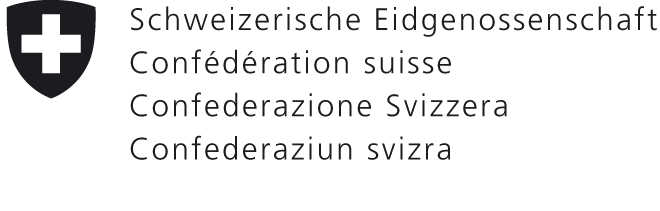 Eidgenössisches Departement für
Umwelt, Verkehr, Energie und Kommunikation UVEKBundesamt für Strassen ASTRAAbteilung Strasseninfrastruktur OstFiliale Antragsteller: 
Firma, Name, Vorname, E-Mail:Datum/Unterschrift:Ort der Verkehrsbehinderung:Ort der Verkehrsbehinderung:Ort der Verkehrsbehinderung:Ort der Verkehrsbehinderung:Ort der Verkehrsbehinderung:Ort der Verkehrsbehinderung:Ort der Verkehrsbehinderung:Nationalstrasse/Abschnitt:N 00/00	N 00/00	GE Ort: 	von Anschluss:Nr. 00bis Nr. 00Km:	von:0.000	0.000	bis:0.000	0.000	Dauer der Verkehrsbehinderung:Dauer der Verkehrsbehinderung:Dauer der Verkehrsbehinderung:Dauer der Verkehrsbehinderung:Dauer der Verkehrsbehinderung:Dauer der Verkehrsbehinderung:Dauer der Verkehrsbehinderung:Von 01.01.2000 , 00:00Von 01.01.2000 , 00:00Von 01.01.2000 , 00:00bis 01.01.2000 , 00:00bis 01.01.2000 , 00:00bis 01.01.2000 , 00:00Art der Arbeiten und Begründung für die beantragte Sperrung:Art der Arbeiten und Begründung für die beantragte Sperrung:Art der Arbeiten und Begründung für die beantragte Sperrung:Art der Arbeiten und Begründung für die beantragte Sperrung:Visum GE:GE 	Datum:Visum:Bemerkungen:Visum PL:PL	Datum:Visum:Bemerkungen:Entscheid EP:FaSKoB F4 / BL EP	Datum:Visum:      /      	Bemerkungen:Genehmigung PM / evtl. FC:BL PM / FC	Datum:Visum:      /      	Bemerkungen:- Optimale Baustellenorganisation, Mehrschichtbetrieb und Samstagsarbeit werden vorausgesetzt- Optimale Baustellenorganisation, Mehrschichtbetrieb und Samstagsarbeit werden vorausgesetztDatum/Unterschrift:Begründung:Begründung:Datum/Unterschrift: